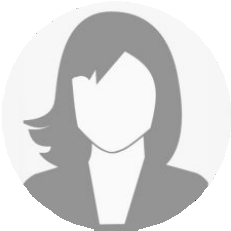 JANE DOEPosition applied for: Job title  EMPLOYMENT BACKGROUNDJune 2006 – present	Any Company Ltd.Position 2Lorem ipsum dolor sit ametUt wisi enim ad minim veniamDuis autem vel eum iriure dolor in hen drerit in vulputatemagna aliquam erat volutpatsed diam nonummyDuis autem vel eum iriureJanuary 2001 – May 2006	Any Company Ltd.Position 2at vero et accumsan et iustoin vulputate velit esse molestiesed diam nonummy nibh euismoddolore te feugait nulla facilisidignissim qui blandit praesent luptatumNovember 1999 – April 2001	Any Company PLCPosition 1Ut wisi enim ad minim veniamodio dignissim qui blandit praesent EDUCATIONAL BACKGROUNDMarch 1994 – October 1999	University of AnytownDegree program XYQualification: Bachelor XY (2.2)Specialized in:augue duis dolore te feugait nulla facilisi. Lorem ipsum dolor sit ametTopic of final dissertation:Duis autem vel eum iriure dolor in hendrerit in vulputate velit esse molestie consequat vel illum dolore eu feugiat nulla eleifend option congue nihil imperdiet doming id quod mazim placerat facer possim assum.SCHOOL BACKGROUNDJuly 1984 – July 1993	Anytown High SchoolQualification: University entrance qualification (2,5)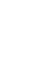 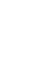 ADVANCED TRAINING	February 2006	Management seminar May 2007	Certificate IPARTICULAR SKILLSSkill 1	Lorem ipsum dolor sit Professional knowledge / applied dailySkill 2	Duis autem vel eum iriureExcellent knowledgeSkill 3	Odio dignissim qui blandit praesent luptatum zzril delenit augue duisProfessional knowledgeSkill 4	Cum soluta nobis eleifend option congue nihilGood knowledgeINTERESTS / HOBBIES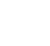 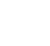 Member of XX club / society / associationYYAnytown, 01.02.1234 JANE DOE